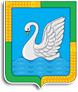 КУРГАНСКАЯ ОБЛАСТЬЛЕБЯЖЬЕВСКИЙ МУНИЦИПАЛЬНЫЙ ОКРУГ КУРГАНСКОЙ ОБЛАСТИАДМИНИСТРАЦИЯ  ЛЕБЯЖЬЕВСКОГО МУНИЦИПАЛЬНОГО ОКРУГАКУРГАНСКОЙ ОБЛАСТИРАСПОРЯЖЕНИЕот  10 января  2024 года  №  03-р             р. п. ЛебяжьеО подготовке и проведении мероприятий, посвященных 100-летию со дня образования Лебяжьевского  района Курганской области           В целях подготовки и проведения мероприятий, посвященных 100-летию со дня образования Лебяжьевского района Курганской области, руководствуясь статьей 36 Устава Лебяжьевского муниципального округа Курганской области:1. Утвердить план мероприятий, посвященных 100-летию со дня образования Лебяжьевского района Курганской области согласно приложению 1  к настоящему распоряжению.2. Утвердить состав организационного комитета по подготовке и проведению мероприятий, посвященных 100-летию  со дня образования Лебяжьевского района Курганской области (далее – оргкомитет), согласно приложению 2 к настоящему распоряжению.3. Настоящее распоряжение обнародовать в местах обнародования муниципальных нормативных правовых актов.4. Контроль за выполнением настоящего распоряжения возложить на заместителя Главы Лебяжьевского муниципального округа по социальной политике, начальника отдела социального развития.  Первый заместитель Главы Лебяжьевского муниципального округа Курганской области                                                        И.В. ФадееваПихло С.А.Тел. 9-08-58                                                                              Приложение к распоряжению                                                                             Администрации Лебяжьевского                                                                                муниципального    округа                                                                                Курганской области                                                                              от  10 января  2024 года  №  03-р                                                                             «О подготовке и проведении мероприятий,                                                                              посвященных 100-летию  со дня образования                                                                               Лебяжьевского района Курганской области»                                                                   ПЛАНмероприятий, посвященных100-летию со дня образования   Лебяжьевского района Курганской области                                                                               Приложение к распоряжению                                                                             Администрации Лебяжьевского                                                                                муниципального    округа                                                                                Курганской области                                                                              от  10 января  2024 года  №  03-р                                                                             «О подготовке и проведении мероприятий,                                                                              посвященных 100-летию  со дня образования                                                                               Лебяжьевского района Курганской области»СОСТАВорганизационного комитета по подготовке и проведению мероприятий,посвященных 100-летию  со дня образования Лебяжьевского района Курганской области.        Фадеева И.В.       -     первый заместитель Главы Лебяжьевского муниципального округа;Волосатова С.В. – заместитель Главы Лебяжьевского муниципального округа по                                строительству и ЖКХ             Пихло С.А.        -  заместитель Главы Лебяжьевского муниципального округа по                                социальной политике, начальник отдела социального развития;Мазалова И.А.  -   руководитель Аппарата Администрации Лебяжьевского                                муниципального округа;Герасимова С.М. – председатель Думы Лебяжьевского муниципального округа (по                               согласованию); Каткова А.В.       -  начальник отдела образования Администрации Лебяжьевского                                 муниципального округа; Никитина О.В. –   председатель Лебяжьевского районного Совета ветеранов (по                                   согласованию);Петрова Е.В.     -    и.о. главного редактора районной газеты «Вперед» (по согласованию);Устинова Г.А.   –  директор МБУК «Лебяжьевский краеведческий музей»;Хлыстунов Д.М. – директор МБУК «Лебяжьевский СКЦ»;Самсонова Е.Г.  -  директор МБУК «Лебяжьевская МЦБ»;Суриков А.С. –       директор МКУ  «Центральный территориальный отдел»;Большаков В.К. -   директор МКУ «Восточный территориальный отдел».ЛИСТ СОГЛАСОВАНИЯк распоряжению Администрации Лебяжьевского  муниципального округа «О подготовке и проведении мероприятий, посвященных 100-летию со дня образования Лебяжьевского  района Курганской области»ПРОЕКТ ПОДГОТОВИЛ:Заместитель Главы Лебяжьевского муниципального округа,по социальной политике, начальник отдела социального развития                              _______________ С.А. Пихло СОГЛАСОВАНО:Руководитель Аппарата Администрации Лебяжьевского муниципального округа                                                     ________________ И.А. МазаловаГлавный специалист отдела правовой и кадровой работыАдминистрации Лебяжьевского муниципального округа        __________ Н.С. Сухорукова№ п/пДата проведенияДата проведенияНаименование мероприятийОтветственный  за проведениеОтветственный  за проведениеЯнварь- декабрь Проведение заседаний организационного комитетаПроведение заседаний организационного комитетаПроведение заседаний организационного комитетаФадеева И.В.Пихло С.А.Январь- декабрь Освещение мероприятий, посвященных 100-летию в СМИОсвещение мероприятий, посвященных 100-летию в СМИОсвещение мероприятий, посвященных 100-летию в СМИБурова К.Я.Петрова Е.В (по согласованию)Январь- декабрь.Подготовка наградного материалаПодготовка наградного материалаПодготовка наградного материалаМазалова И.А.Карп О.Т.Март «Наш район», специальный выпуск газеты «Вперед»,  посвященный юбилею района«Наш район», специальный выпуск газеты «Вперед»,  посвященный юбилею района«Наш район», специальный выпуск газеты «Вперед»,  посвященный юбилею районаПетрова Е.В (по согласованию)Январь- декабрьИзготовление сувенирной продукции с  символикой районаИзготовление сувенирной продукции с  символикой районаИзготовление сувенирной продукции с  символикой районаУстинова Г.А.Яхнич П.Н.Январь- декабрь«Судьба семьи  в судьбе района», рублика в районной газете «Вперед» - «Судьба семьи  в судьбе района», рублика в районной газете «Вперед» - «Судьба семьи  в судьбе района», рублика в районной газете «Вперед» - Петрова Е.В (по согласованию)Январь- декабрь Спартакиада ВФСК ГТОСпартакиада ВФСК ГТОСпартакиада ВФСК ГТОМальцева Е.П.Январь- декабрь «Сто добрых дел», проект  Доброцентра  «Сто добрых дел», проект  Доброцентра  «Сто добрых дел», проект  Доброцентра  Григорьева Е.ЮРыбина М.Н.ЯнваряЧемпионат и первенство Лебяжьевского МО по лыжным гонкам спринт.Чемпионат и первенство Лебяжьевского МО по лыжным гонкам спринт.Чемпионат и первенство Лебяжьевского МО по лыжным гонкам спринт.Губанов И.В.Январь- декабрь«Наш район через фотообъектив», фото выставки, фото- квесты. «Наш район через фотообъектив», фото выставки, фото- квесты. «Наш район через фотообъектив», фото выставки, фото- квесты. Каткова А.В., Самсонова Е.Г, Лопарева Н.А.Яхнич П.Н.Январь- декабрь«Путешествие по родному краю», цикл туристических экскурсий«Путешествие по родному краю», цикл туристических экскурсий«Путешествие по родному краю», цикл туристических экскурсийУстинова Г.А.Январь«История возникновения Лебяжьевского МО», цикл краеведческих уроков «История возникновения Лебяжьевского МО», цикл краеведческих уроков «История возникновения Лебяжьевского МО», цикл краеведческих уроков Каткова А.В.Январь – март«Ветеранские организации в действии»,  информационный  буклет. «Ветеранские организации в действии»,  информационный  буклет. «Ветеранские организации в действии»,  информационный  буклет. Никитина О.В.Январь-апрель«Лебяжьевский район: путь длиною в 100 лет», цикл книжных выставок «Лебяжьевский район: путь длиною в 100 лет», цикл книжных выставок «Лебяжьевский район: путь длиною в 100 лет», цикл книжных выставок Самсонова Е.Г.Январь - май«Серенада родному краю», муниципальный конкурс профмастерства среди библиотечных работников округа на лучший краеведческий материал.«Серенада родному краю», муниципальный конкурс профмастерства среди библиотечных работников округа на лучший краеведческий материал.«Серенада родному краю», муниципальный конкурс профмастерства среди библиотечных работников округа на лучший краеведческий материал.Самсонова Е.Г.Январь - декабрь«Мы этой земли продолжение», муниципальный конкурс среди библиотек округа на лучшее оформление фонда по краеведению «Мы этой земли продолжение», муниципальный конкурс среди библиотек округа на лучшее оформление фонда по краеведению «Мы этой земли продолжение», муниципальный конкурс среди библиотек округа на лучшее оформление фонда по краеведению Самсонова Е.Г.Январь-февраль«История края в лицах земляков», издание брошюры«История края в лицах земляков», издание брошюры«История края в лицах земляков», издание брошюрыУстинова Г.А.Февраль - ноябрь«Где родились, там и пригодились», муниципальный фестиваль народного творчества «Где родились, там и пригодились», муниципальный фестиваль народного творчества «Где родились, там и пригодились», муниципальный фестиваль народного творчества Хлыстунов Д.М.23 февраляЧемпионат Лебяжьевского МО по русскому бильярду в командном зачете на кубок Главы Лебяжьевского МОЧемпионат Лебяжьевского МО по русскому бильярду в командном зачете на кубок Главы Лебяжьевского МОЧемпионат Лебяжьевского МО по русскому бильярду в командном зачете на кубок Главы Лебяжьевского МОГубанов И.В.ФевральЛыжная эстафета среди учителей физической культурыЛыжная эстафета среди учителей физической культурыЛыжная эстафета среди учителей физической культурыКаткова А.В.Февраль«Край озер Лебединых», выпуск серии книг-раскрасок по туристическим маршрутам, памятникам природы  и достопримечательностям Лебяжьевского района«Край озер Лебединых», выпуск серии книг-раскрасок по туристическим маршрутам, памятникам природы  и достопримечательностям Лебяжьевского района«Край озер Лебединых», выпуск серии книг-раскрасок по туристическим маршрутам, памятникам природы  и достопримечательностям Лебяжьевского районаУстинова Г.АФевраль«100 деталек», лего-турнир «100 деталек», лего-турнир «100 деталек», лего-турнир Яхнич П.Н.Февраль«О родном районе говорят», серия видеороликов «О родном районе говорят», серия видеороликов «О родном районе говорят», серия видеороликов Яхнич П.Н.Хлыстунов Д.М.Февраль Строевой смотр кадетских групп Лебяжьевского агропромышленного техникума Строевой смотр кадетских групп Лебяжьевского агропромышленного техникума Строевой смотр кадетских групп Лебяжьевского агропромышленного техникума Лопырева Н.А.Февраль - март«Как не любить мне эту землю!», цикл бесед, классных часов, экскурсий.«Как не любить мне эту землю!», цикл бесед, классных часов, экскурсий.«Как не любить мне эту землю!», цикл бесед, классных часов, экскурсий.Кононова Т.С.15 марта«Родные проСТОры!» - выставка рисунков и  работ учащихся ДШИ  и СОШ«Родные проСТОры!» - выставка рисунков и  работ учащихся ДШИ  и СОШ«Родные проСТОры!» - выставка рисунков и  работ учащихся ДШИ  и СОШУсольцева Е.А.Каткова А.В.Март-июнь.«Щедра талантами родная сторона», муниципальный фестиваль народного творчества «Щедра талантами родная сторона», муниципальный фестиваль народного творчества «Щедра талантами родная сторона», муниципальный фестиваль народного творчества Хлыстунов Д.М.Самсонова Е.Г. Устинова Г.А.29 марта«Горжусь тобой, люблю тебя, Лебяжьевская моя земля», праздничная программа, посвященная 100-летию  со дня образования Лебяжьевского района Курганской области«Горжусь тобой, люблю тебя, Лебяжьевская моя земля», праздничная программа, посвященная 100-летию  со дня образования Лебяжьевского района Курганской области«Горжусь тобой, люблю тебя, Лебяжьевская моя земля», праздничная программа, посвященная 100-летию  со дня образования Лебяжьевского района Курганской областиХлыстунов Д.М.мартЧемпионат Лебяжьевского МО по Русскому бильярду Чемпионат Лебяжьевского МО по Русскому бильярду Чемпионат Лебяжьевского МО по Русскому бильярду Губанов И.В.мартТурнир по дартсу среди муниципальных служащих и бюджетных организацийТурнир по дартсу среди муниципальных служащих и бюджетных организацийТурнир по дартсу среди муниципальных служащих и бюджетных организацийГубанов И.В.март«Мозговой штурм», турнир по шашкам среди педагогических работников Лебяжьевского МО «Мозговой штурм», турнир по шашкам среди педагогических работников Лебяжьевского МО «Мозговой штурм», турнир по шашкам среди педагогических работников Лебяжьевского МО Никитюк А.В.1 – 25 апреля«Живи и процветай наш край», акция в рамках гастрольной карты, концертные программы в сёлах округа.«Живи и процветай наш край», акция в рамках гастрольной карты, концертные программы в сёлах округа.«Живи и процветай наш край», акция в рамках гастрольной карты, концертные программы в сёлах округа.Хлыстунов Д.М.30 апреля«Славим тебя, человек труда», торжественное мероприятие, посвященное обновлённой Доски Почёта передовиков производства «Славим тебя, человек труда», торжественное мероприятие, посвященное обновлённой Доски Почёта передовиков производства «Славим тебя, человек труда», торжественное мероприятие, посвященное обновлённой Доски Почёта передовиков производства Хлыстунов Д.М.Апрель«С днем рождения, любимый район», конкурс на лучшее видео -  поздравление «С днем рождения, любимый район», конкурс на лучшее видео -  поздравление «С днем рождения, любимый район», конкурс на лучшее видео -  поздравление Каткова А.В.АпрельТематические  выставки «Лебяжьевский район: история и современность»Тематические  выставки «Лебяжьевский район: история и современность»Тематические  выставки «Лебяжьевский район: история и современность»Каткова А.В.Апрель-май«Классные встречи»  (встречи с почётными гражданами села, знаменитыми людьми, поэтами, ветеранами)«Классные встречи»  (встречи с почётными гражданами села, знаменитыми людьми, поэтами, ветеранами)«Классные встречи»  (встречи с почётными гражданами села, знаменитыми людьми, поэтами, ветеранами)Каткова А.В.Апрель - сентябрь«Мой край» - краеведческая туристическая игра«Мой край» - краеведческая туристическая игра«Мой край» - краеведческая туристическая играСамсонова Е.Г.1 мая «Ликуй и пой, земля», VIII муниципальный открытый конкурс – фестиваль вокальных коллективов «Битва хоров»«Ликуй и пой, земля», VIII муниципальный открытый конкурс – фестиваль вокальных коллективов «Битва хоров»«Ликуй и пой, земля», VIII муниципальный открытый конкурс – фестиваль вокальных коллективов «Битва хоров»Хлыстунов Д.М.9 мая«Голоса Победы», IV муниципальный фестиваль фронтовой песни, посвященный 78- годовщине Победы в Великой Отечественной войне 1941-1945 годов.«Голоса Победы», IV муниципальный фестиваль фронтовой песни, посвященный 78- годовщине Победы в Великой Отечественной войне 1941-1945 годов.«Голоса Победы», IV муниципальный фестиваль фронтовой песни, посвященный 78- годовщине Победы в Великой Отечественной войне 1941-1945 годов.Хлыстунов Д.М.Май«С любовью к округу», муниципальный конкурс проектов на получение грантов Отдела социального развития Лебяжьевского муниципального округа по организации деятельности волонтерских отрядов на базе учреждений культуры (работа волонтерских отрядов на благо Лебяжьевского МО и его жителей)«С любовью к округу», муниципальный конкурс проектов на получение грантов Отдела социального развития Лебяжьевского муниципального округа по организации деятельности волонтерских отрядов на базе учреждений культуры (работа волонтерских отрядов на благо Лебяжьевского МО и его жителей)«С любовью к округу», муниципальный конкурс проектов на получение грантов Отдела социального развития Лебяжьевского муниципального округа по организации деятельности волонтерских отрядов на базе учреждений культуры (работа волонтерских отрядов на благо Лебяжьевского МО и его жителей)Пихло С.А.1 июня«ТалантФест», муниципальный фестиваль-конкурс детского творчества «ТалантФест», муниципальный фестиваль-конкурс детского творчества «ТалантФест», муниципальный фестиваль-конкурс детского творчества Хлыстунов Д.М. Июль - август«Цветущий край», конкурс по благоустройству и  озеленению населенных пунктов округа. «Цветущий край», конкурс по благоустройству и  озеленению населенных пунктов округа. «Цветущий край», конкурс по благоустройству и  озеленению населенных пунктов округа. Мазалова И.А.8 июля«Вместе веселее!», муниципальный конкурс семейного творчества«Вместе веселее!», муниципальный конкурс семейного творчества«Вместе веселее!», муниципальный конкурс семейного творчестваХлыстунов Д.М.10 августа«Посёлок мой, ты сердце края!»,  праздничная программа, посвященная 130-летию п. Лебяжье «Посёлок мой, ты сердце края!»,  праздничная программа, посвященная 130-летию п. Лебяжье «Посёлок мой, ты сердце края!»,  праздничная программа, посвященная 130-летию п. Лебяжье Хлыстунов Д.М.10 августа«Минута Славы!», III муниципальный фестиваль юмора и пародий ко Дню района и посёлка (с привлечением организаций посёлка) «Минута Славы!», III муниципальный фестиваль юмора и пародий ко Дню района и посёлка (с привлечением организаций посёлка) «Минута Славы!», III муниципальный фестиваль юмора и пародий ко Дню района и посёлка (с привлечением организаций посёлка) Хлыстунов Д.М.10 августа«Знатоки истории края озер Лебединых», турнир знатоков истории родного края«Знатоки истории края озер Лебединых», турнир знатоков истории родного края«Знатоки истории края озер Лебединых», турнир знатоков истории родного краяУстинова Г.А.10 августа Турнир по баскетболу 3*3, Турнир по баскетболу 3*3, Турнир по баскетболу 3*3, Никитюк А.В.10 августа Турнир по мини-футболуТурнир по мини-футболуТурнир по мини-футболуНикитюк А.В.27 сентября«И в сердце каждом отзовётся», вечер-встреча поколений «И в сердце каждом отзовётся», вечер-встреча поколений «И в сердце каждом отзовётся», вечер-встреча поколений Хлыстунов Д.М.1 октября"Мы юности нашей верны» Муниципальный фестиваль-конкурс творчества старшего поколения "Мы юности нашей верны» Муниципальный фестиваль-конкурс творчества старшего поколения "Мы юности нашей верны» Муниципальный фестиваль-конкурс творчества старшего поколения Хлыстунов Д.М.октябрь«Лучший муниципальный служащий в Лебяжьевском муниципальном округе», конкурс муниципальных служащих«Лучший муниципальный служащий в Лебяжьевском муниципальном округе», конкурс муниципальных служащих«Лучший муниципальный служащий в Лебяжьевском муниципальном округе», конкурс муниципальных служащихМазалова И.А.Панфилова М.В.20 ноября«Всему начало здесь, в краю моем родном…», краеведческая конференция «Щербининские чтения» «Всему начало здесь, в краю моем родном…», краеведческая конференция «Щербининские чтения» «Всему начало здесь, в краю моем родном…», краеведческая конференция «Щербининские чтения» Устинова Г.А.Февраль- декабрь «Откровенный разговор»,  встречи за круглым столом из цикла «Люди земли Лебяжьевской»   «Откровенный разговор»,  встречи за круглым столом из цикла «Люди земли Лебяжьевской»   «Откровенный разговор»,  встречи за круглым столом из цикла «Люди земли Лебяжьевской»  Самсонова Е.Г.Январь- декабрь«Родимый край - источник вдохновения!»,  Поэтический марафон, издание сборника стихов о Лебяжьевском районе по итогам марафона.«Родимый край - источник вдохновения!»,  Поэтический марафон, издание сборника стихов о Лебяжьевском районе по итогам марафона.«Родимый край - источник вдохновения!»,  Поэтический марафон, издание сборника стихов о Лебяжьевском районе по итогам марафона.Самсонова Е.Г.Январь- декабрь«Когда-то славилось Лебяжье», Издание 2, 3 выпусков брошюры «Когда-то славилось Лебяжье», Издание 2, 3 выпусков брошюры «Когда-то славилось Лебяжье», Издание 2, 3 выпусков брошюры Самсонова Е.Г.Декабрь«Зимняя сказка», муниципальный конкурс на  лучшее новогоднее оформление«Зимняя сказка», муниципальный конкурс на  лучшее новогоднее оформление«Зимняя сказка», муниципальный конкурс на  лучшее новогоднее оформлениеМазалова И.А.Панфилова М.В.